Contact InformationAvailabilityDuring which hours are you available for volunteer assignments?InterestsTell us in which areas you are interested in volunteeringSpecial Skills or QualificationsSummarize special skills and qualifications you have acquired from employment, previous volunteer work, or through other activities, including hobbies or sports.Previous Volunteer ExperienceSummarize your previous volunteer experience.Person to Notify in Case of EmergencyAgreement and SignatureOur PolicyAll committee members and volunteers will be held to the PTFW Bylaws set forth by Bayshore Christian School Administration and current Executive board.Thank you for completing this application form and for your interest in volunteering with us. You will be contacted by someone on the executive board as well as the corresponding committee head.PTFW Committee Volunteer Interest Form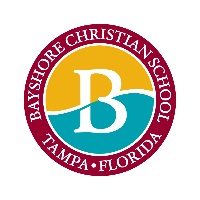 NameStreet AddressCity ST ZIP CodeHome PhoneWork PhoneE-Mail AddressWeekday morningsWeekend morningsWeekday afternoonsWeekend afternoonsWeekday eveningsWeekend eveningsBoosterFine ArtsTeacher LuncheonsGalaFun RunParent AmbassadorBox Top CollectionsOtherNameStreet AddressCity ST ZIP CodeHome PhoneWork PhoneE-Mail AddressName (printed)SignatureDate